SIGRID VAN SIERENBERG          SIGRID VAN SIERENBERG          SIGRID VAN SIERENBERG          SIGRID VAN SIERENBERG          SIGRID VAN SIERENBERG          VITAVITAVITAVITA____________________________________________________________________________SIGRID VAN SIERENBERGSIGRID VAN SIERENBERGSIGRID VAN SIERENBERGSIGRID VAN SIERENBERGSIGRID VAN SIERENBERG____________________________________________________________________________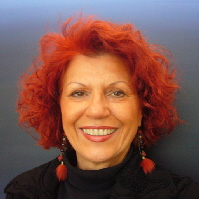 Foto: Sigrid van SierenbergGeboren in Übach-Palenberg - lebt und arbeitet in MeerbuschStudium Kunstpädagogik bei Professor Hans Guntermann, Bonn2016-2018 Vorstandsmitglied des Bundesverbandes Bildender Künstlerinnenund Künstler, BBK Düsseldorf2016-2018Vorstandsmitglied des Kunstforums e.V. des BBK Düsseldorf zuständig für Organisation, Planung und Gestaltung von Aus-stellungen2015MAGNIFIKAT – Organisation; Planung, Gestaltung, Teilnahme2014Mitglied im Künstlerverein Düsseldorfer Künstler e.V.2013/14 Kunst aus Meerbusch - Organisation, Planung, Gestaltung2012Ehrenpreis 2012 des Bundesverbandes Bildender Künstlerinnen und  Künstler, BBK Düsseldorf2009 Preisträgerin (1. Preis) beim 7. „Kunst im Carrée“, Kölnseit 2009Jurymitglied des Bundesverbandes Bildender Künstlerinnen und Künstler,  BBK Düsseldorf2002-07 Seminare TRANSPERSONALES MALEN (TPM) - ein kunstthera-peutisches Konzept von Sigrid van Sierenberg2002-07 Kurse FREIES MALEN und GESTALTEN im eigenen Atelier, Meerbusch2001-08 Vorstandsmitglied des Bundesverbandes Bildender Künstlerinnenund Künstler, BBK Düsseldorf2001-08Vorstandsmitglied des Kunstforums e.V. des BBK Düsseldorf zuständig für Organisation, Planung und Gestaltung von Ausstellungenseit 1998 Regelmäßige Internetpräsentationen auf unterschiedlichen Portalenseit 1993 ausschließlich als freischaffende bildende Künstlerin tätig / Aufgabe der Tätigkeit als Sonderschulkonrektorin in Krefeld1991/92 Pressesprecherin der Initiative Kunst aus Meerbuschseit 1988Kontinuierliche Ausstellungstätigkeit in Einzel- und Gruppenausstel-lungen im In- und AuslandPublikationen in Büchern und FachzeitschriftenGeboren in Übach-Palenberg - lebt und arbeitet in MeerbuschStudium Kunstpädagogik bei Professor Hans Guntermann, Bonn2016-2018 Vorstandsmitglied des Bundesverbandes Bildender Künstlerinnenund Künstler, BBK Düsseldorf2016-2018Vorstandsmitglied des Kunstforums e.V. des BBK Düsseldorf zuständig für Organisation, Planung und Gestaltung von Aus-stellungen2015MAGNIFIKAT – Organisation; Planung, Gestaltung, Teilnahme2014Mitglied im Künstlerverein Düsseldorfer Künstler e.V.2013/14 Kunst aus Meerbusch - Organisation, Planung, Gestaltung2012Ehrenpreis 2012 des Bundesverbandes Bildender Künstlerinnen und  Künstler, BBK Düsseldorf2009 Preisträgerin (1. Preis) beim 7. „Kunst im Carrée“, Kölnseit 2009Jurymitglied des Bundesverbandes Bildender Künstlerinnen und Künstler,  BBK Düsseldorf2002-07 Seminare TRANSPERSONALES MALEN (TPM) - ein kunstthera-peutisches Konzept von Sigrid van Sierenberg2002-07 Kurse FREIES MALEN und GESTALTEN im eigenen Atelier, Meerbusch2001-08 Vorstandsmitglied des Bundesverbandes Bildender Künstlerinnenund Künstler, BBK Düsseldorf2001-08Vorstandsmitglied des Kunstforums e.V. des BBK Düsseldorf zuständig für Organisation, Planung und Gestaltung von Ausstellungenseit 1998 Regelmäßige Internetpräsentationen auf unterschiedlichen Portalenseit 1993 ausschließlich als freischaffende bildende Künstlerin tätig / Aufgabe der Tätigkeit als Sonderschulkonrektorin in Krefeld1991/92 Pressesprecherin der Initiative Kunst aus Meerbuschseit 1988Kontinuierliche Ausstellungstätigkeit in Einzel- und Gruppenausstel-lungen im In- und AuslandPublikationen in Büchern und Fachzeitschriften____________________________________________________________________________MITGLIEDSCHAFTEN2014Künstlerverein Düsseldorfer Künstler e.V   2010 Künstlergruppe Start05 2008 Künstlerverein Malkasten e.V., Düsseldorf2008 Frauenmuseum – Kunst, Kultur, Forschung e.V., Bonn 2008Mitglied in der VG-Bild2007 Düsseldorfer Künstler, Landeshauptstadt Düsseldorf / Düsseldorf - Künstlerleben2006 Mitglied der Internetgalerie Artyard2006 Meerbuscher Kulturkreis - MKK1996 Geellschaft für Gegenwartskunst und Kirche Artheon, Stuttgart1993-2011 FJK - Fördergemeinschaft Junge Kunst e.V., Bad Godesberg1989-2014Initiative Kunst aus Meerbusch1990 Bundesverband Bildender Künstlerinnen und Künstler, BBK Düsseldorf____________________________________________________________________________  /\____________________________________________________________________________© Sigrid van Sierenberg. All rights reserved.                                                                                                   Impressum I Datenschutz   © Sigrid van Sierenberg. All rights reserved.                                                                                                   Impressum I Datenschutz   © Sigrid van Sierenberg. All rights reserved.                                                                                                   Impressum I Datenschutz   _______________________________________________